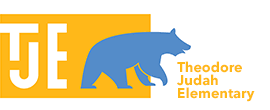 Principal’s Friday Email Blast/November 6, 2020Happy Friday Judah FamiliesOver the next several weeks, you can expect to receive parent conference information from your teachers. Senate Bill 98, the legislation for distance learning, does not allow for days shortened beyond our current instructional minutes. So, our teachers will be fitting conferences in around daily distance learning and there will be no schedule changes for your children. You’ll receive information to schedule your conference directly from your child’s teacher. Conference dates are scheduled from 12/1- 21/9 following our Thanksgiving Break.APEX Virtual Event for the Enrichment ProgramApex is returning for a second year. Several discussion took place during our general PTA meetings regarding this event in hopes to raise some funds to provide support for our Music, Art and Science Alive programs. Material for this event can be picked up on Monday, Novemember 9th in front of the school from 2:00PM- 3:00PM. Every student can pick up a t-shirt, lesson bracelets, a pledge kit and collection envelope.  If you are unable to make that time, please contact PTA president, Alex Traverso via email at attjpta@gmail.com to arrange an alternate time.  Our VIRTUAL fundraiser kicks off on 11/10/20. Go to JudahMighty.com to view the pep rally on Tuesday @1:00PM.Sixth Grade Parents: It’s time to start thinking about middle school. At this point, you need to do two things. First, find out what your neighborhood school is. Sixth graders are automatically enrolled in their middle school of residence. If you’d like your child to attend a school other than your school of residence, you will need to participate in the open enrollment process in February. And second, visit the websites of the middle schools in which you’re interested and check out their virtual tours. Future enrollment is based on your primary residence on file. Please feel free to email me with any questions about middle school enrollment. This Wednesday, November 11 is the Veteran’s Day holiday so there will be no distance learning. And please mark your calendars for our next dinner fundraiser on Wednesday, November 18 at MOD pizza. Also, as a quick reminder, please note that ALL absences must be reported to the office, either by sending an email to kayla-weldon@scusd.edu or online at www.theodorejudahelementary.org under the absent tab. You’re welcome to inform teachers of absences, but that does not take the place of informing the office. I understand the frustration and empathize with the technology issues we are experiencing with Zoom platform. This is not necessarily a device issue but rather an issue with the program itself. The district is aware of this problem but it is necessary that you send in a support ticket to support@scusd.edu.  Our office staff is here to help but please be aware that they are not “tech services” and aren’t able to fix the issues often that would require a tech support. Therefore, it is important for you to submit a ticket when necessary. We will continue to reach out to them as well to provide them with all necessary information to help troubleshoot.This week, we continue our focus on the SEL attribute of Gratitude. Please see the attached parent newsletter that provides some talking points and activities to use at home.  Song for your weekendKind and Generous- Natalie Merchant (enjoy) click on linkEnjoy your weekend and have a great week!Respectfully,Troy HoldingProud Principal